09.11.2022г. Экспертные заключения, предложения к проекту направлять в администрацию муниципального образования поселок Боровский в течение 7 дней до 15.11.2022г. (в течение 7 дней со дня размещения проекта – 09.11.2022) по адресу: п. Боровский, ул. Островского, д.33, 2 этаж, кабинет 3 (приемная)  и по электронной почте: borovskiy-m.o@inbox.ru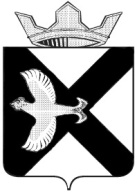 АДМИНИСТРАЦИЯ МУНИЦИПАЛЬНОГО ОБРАЗОВАНИЯ ПОСЕЛОК БОРОВСКИЙПОСТАНОВЛЕНИЕ________2022г.							                        №___рп. БоровскийТюменского муниципального районаОб определении Перечня мест, на которые запрещается возвращать животных без владельцев и лиц, уполномоченных на принятие решений о возврате животных без владельцев на прежние места их обитанияВ соответствии со статьей 14.1 Федерального закона от 06.10.2003 №131-ФЗ «Об общих принципах организации местного самоуправления в Российской Федерации», статьей 18 Федерального закона Российской Федерации от 27.12.2008 № 498-ФЗ «Об ответственном обращении с животными и о внесении изменений в отдельные законодательные акты Российской Федерации», руководствуясь Уставом муниципального образования поселок Боровский1. Определить места, на которые запрещается возвращать животных без владельцев, отловленных на территории муниципального образования поселок Боровский (прежние места обитания) в границах:	территории учреждений социальной сферы;	территории объектов здравоохранения;	территории образовательных учреждений;	территории детских игровых и детских спортивных площадок;	территории общего пользования (площади, улицы, проезды, набережные, береговые полосы водных объектов общего пользования, скверы, бульвары);         прилегающая территория МКД;         территории торгово-развлекательных центров.2. Определить Перечень лиц, уполномоченных на принятие решений о возврате животных без владельцев на прежние места обитания животных без владельцев согласно приложению № 1 настоящего постановления.3. Обнародовать настоящее постановление на информационных стендах в местах, установленных администрацией и разместить в информационно-телекоммуникационной сети «Интернет». 4. Настоящее постановление вступает в силу после его официального обнародования.5. Контроль за исполнением настоящего постановления возложить на заместителя главы сельского поселения по строительству, благоустройству, землеустройству, ГО и ЧС.Глава муниципального образования                                               С.В. Сычева              Приложение № 1  к постановлению  от ____________ № ____Перечень лиц, уполномоченных на принятие решений о возврате животных без владельцев на прежние места обитания животных без владельцев № п/пДолжность1Заместитель главы сельского поселения по строительству, благоустройству, землеустройству, ГО и ЧС.2Инспектор по благоустройству